Естествознание 6 классОсновными источниками энергии на Земле являются нефть, уголь и газ (см. диаграмму). Выставка ЕХРО-2017 в г.Астана была посвящена возобновляемым источникам энергии. Возобновляемые источники энергии включают в себя энергию ветра, солнца, воды (в реках, морях и океанах), тепловую энергию Земли.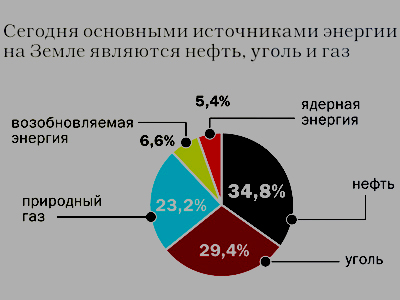 В таблице возобновляемых источников энергии заполните пустые клетки.2. Укажите правильный ответ, в котором первый процесс протекает с поглощением энергии, а второй - с выделением. в костре горят дрова; на солнце темная рубашка нагревается;капает сосулька; солнце согревает воздух; тает снег; остывает кофе в кружке.горит свеча; лужа замерзаетИсточник энергииИспользованная энергия Полученная энергияветрогенераторэлектрическаясолнечная батареясветовая геотермальный источниктепловая энергия для обогрева домов гидроэлектростанциякинетическая энергия воды